H L Á Š E N Í   M Í S T N Í H O   R O Z H L A S U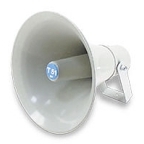 PÁTEK – 31. 1. 2020Milí spoluobčané.Přejeme vám příjemné odpoledne.Poslechněte si naše hlášení.Všichni jste srdečně zváni na OBECNÍ PLES, který se koná v sobotu 1. února 2020 od 20.00 hodin na velkém sále OÚ. Vstupné je 120,- Kč. Vstupenku s místenkou lze zakoupit na OÚ.K tanci a poslechu hraje hudební skupina YANTAR BAND.Těšit se můžete na taneční vstupy, bohaté občerstvení, fotokoutek i tombolu.Těšíme se na setkání s vámi!SDH Přáslavice svolává DNES -  31. ledna na 19.00 hodinu do hasičské zbrojnice členskou schůzi, na které je účast všech členů potřebná.NABÍDKA: POPELNICE A TAŠKY NA TŘÍDĚNÝ ODPADPokud máte zájem o popelnici na papír o objemu 120 l za cenu: 100,- Kč/kus, zastavte se na obecním úřadě s občanským průkazem k zaplacení a sepsání smlouvy. Následně si popelnici vyzvednete ve sběrném dvoře.Obec Přáslavice nabízí občanům TAŠKY NA TŘÍDĚNÝ ODPAD (1 sada do rodiny za cenu 39,- Kč). Vyzvednout a zaplatit je můžete na OÚ v době úředních hodin.